Zadania ze statystyki dla I roku socjologii Dane poniżej prezentują pomiary dochodu. Uporządkuj poniższe dane w szeregu strukturalnym prostym, od wartości najmniejszych do największych. Następnie utwórz szereg przedziałowy z powyższych danych, przyjmując 5 klas o równych szerokościach przedziałów. Oblicz procentowy udział w poszczególnych klasach i szereg skumulowany. Oblicz średnią wartość dochodu w badanej zbiorowości z szeregu prostego oraz szeregu przedziałowego.Tabele poniżej prezentują rozkłady częstości wielkości gospodarstw domowych (xi1 i xi2) społeczności dwóch miasteczek oraz ich odpowiednie częstości (n1 i n2).  Należy obliczyć średnią wielkość gospodarstwa domowego oraz medianę wielkości gospodarstwa domowego w obu tych miasteczkach. Należy również porównać ze sobą te wartości, wskazując, która zbiorowość charakteryzuje się przeciętnie większym gospodarstwem domowym. Uporządkowano dochód mieszkańców jednego z tych miasteczek w szeregu przedziałowym. Należy obliczyć przeciętny dochód oraz medianę dochodów mieszkańców tego miasteczka. Dochód mieszkańców drugiego z miasteczek został uporządkowany nieco inaczej, co prezentuje tabela poniżej. Proszę obliczyć średni dochód mieszkańców tego miasteczka, wiedząc, że osoba o najwyższym dochodzie zarabia 8200. 6. Ustal dla danych zawartych w tabeli poniżej, prezentujących rozkład liczebności (ni) różnej wielkości gospodarstw domowych w dwóch populacjach, następujące miary: - odchylenie ćwiartkowe -  odchylenie średnie-odchylenie standardowe Wiedząc, że w innej miejscowości odchylenie przeciętne tej cechy wynosi 1,8, a odchylenie ćwiartkowe 0,5, określ, która z nich składa się z bardziej zróżnicowanych jednostek.W szeregu przedziałowym zawarte są dane o rozkładach liczebności dzieci ze względu na wiek. Należy ustalić wartość mediany oraz pierwszego i trzeciego kwartyla (Q), odchylenie ćwiartkowe oraz odchylenie standardowe. Podany poniżej szereg należy przekształcić w szereg przedziałowy o 3 klasach, równej szerokości. Następnie dla szeregu przedziałowego należy obliczyć medianę oraz odchylenie standardowe, odchylenie ćwiartkowe i współczynnik asymetrii (skośności).Wiemy, że mediana rozkładu pewnej cechy, która ma symetryczny oraz równomierny rozkład, wynosi 5. Ustal, ile wynosić będzie odchylenie ćwiartkowe w tej zbiorowości. Ustal, ile wynosić będzie odchylenie średnie w tej zbiorowości, wiedząc, że natężenie cechy zmienia się co 1 (o jeden interwał) i że rozstęp wynosi 8.PODSUMOWANIE WYKŁADUCechy statystyczne dzielimy na mierzalne i niemierzalne:Mierzalne – dające się wyrazić liczbowo (np. wzrost, wiek, dochód)Niemierzalne (jakościowe) – nie dające się wyrazić liczbowo (np. pochodzenie narodowe, miejsce zamieszkania, płeć) Poziomy pomiaru:Poziom nominalnyPoziom porządkowyPoziom interwałowyPoziom ilorazowy Poziom absolutnyPoziom nominalny:Najniższy poziom pomiaruCharakteryzuje się przypisaniem jednostki analizy do określonej kategorii zmiennej (cechy)Kategorie opisują właściwości danej zmiennejPodział na kategorie musi być rozłączny i wyczerpującyPrzykład cechy: płeć (kobiety i mężczyźni), narodowości (np. Polacy, Niemcy, Rosjanie)Poziom porządkowy:Wyższy od nominalnego poziom pomiaru.Pomiar na tym poziomie polega na przypisaniu jednostek analizy do kategorii zmiennych, które pozostają względem siebie w pewnym porządku (kolejności).Kategorie zmiennej tworzą układ hierarchiczny, wyznaczający miejsce danej kategorii w tym układzie Miejsce kategorii w układzie oznacza jakiś potencjalny stopień nasycenia cechy (kontinuum natężenia cechy)Przykład cechy: wykształcenie (podstawowe, średnie, wyższe)Poziom interwałowy:Wyższy od porządkowego poziom pomiaruKażdej jednostce analizy przypisywana jest wartość liczbowa, wyrażająca natężenie danej cechy statystycznejCecha ma stopniowalny charakter, gdzie każdy stopień (interwał) wyraża w sposób liczbowy jej stopieńRóżnice między natężeniem danej cechy można wyrazić liczbowo, jako odległość między nimi i tylko w taki sposób (o ile dane jednostki różnią się od siebie)Punkt początkowy (0) wyznacza się arbitralniePrzykład cech: Skala temperatury CelsjuszaPoziom ilorazowy i absolutnyNajwyższe poziomy pomiaruKażdej jednostce analizy przypisywana jest wartość liczbowa, wyrażająca natężenie danej cechy statystycznejCecha ma stopniowalny charakter, lecz nie sposób w inny niż arbitralny sposób wyznaczyć stopnia natężenia cechyPunkt początkowy ma naturalny charakter (0 jako brak natężenia cechy)Różnice mogą być wyrażone proporcjami (jednostka różni się od innej o określoną proporcję razy – ileś tam razy) Mierniki tendencji centralnej:Klasyczne: średnia arytmetyczna, średnia arytmetyczna ważona, średnia ważona dla szeregów przedziałowychPozycyjne: mediana, dominantaŚrednia arytmetycznaDla szeregu punktowego: Średnia arytmetyczna ważonaDla szeregu rozdzielczego:Średnia arytmetycznaDla szeregu przedziałowego:Mediana:Pozycja mediany:Mediana dla N nieparzystego:Mediana dla N parzystego:Mediana dla szeregu przedziałowego:I kwartyl:Pozycja kwartyla:Dla szeregu rozdzielczego:dla szeregu przedziałowego:III kwartylPozycja kwartyla:Dla szeregu rozdzielczego:dla szeregu przedziałowego:Rozstęp:Odchylenie ćwiartkowe:Odchylenie ćwiartkowe – przykład z wykładu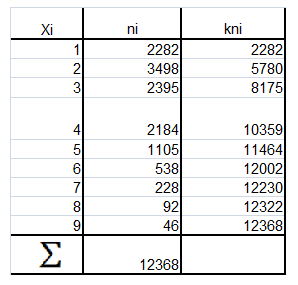 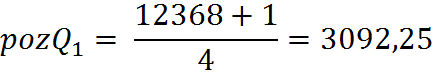 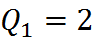 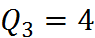 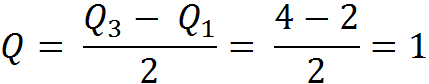 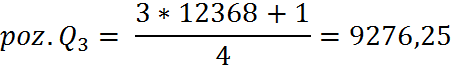 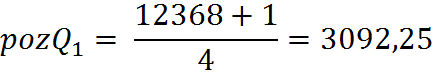 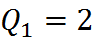 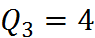 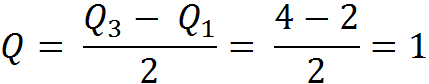 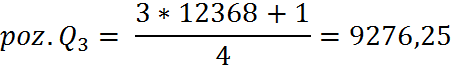 Odchylenie przeciętne(średnie):dla szeregu punktowegodla szeregu rozdzielczegodla szeregu przedziałowegoOdchylenie przeciętne(średnie) – przykład z wykładu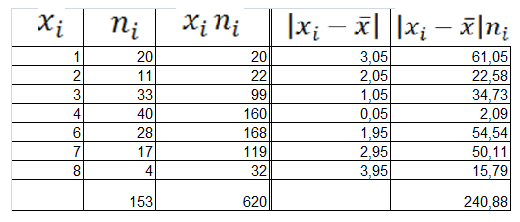 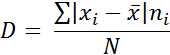 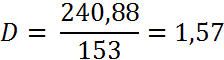 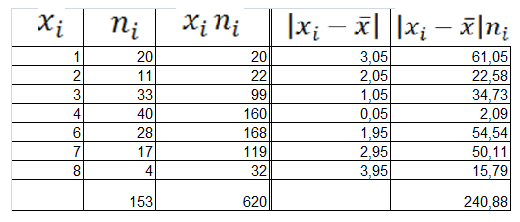 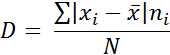 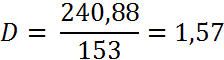 Odchylenie standardowe:dla szeregów punktowychdla szeregów rozdzielczychdla szeregów przedziałowychPrzykład z wykładu dla szeregu zwykłego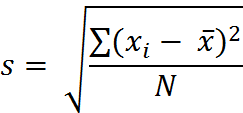 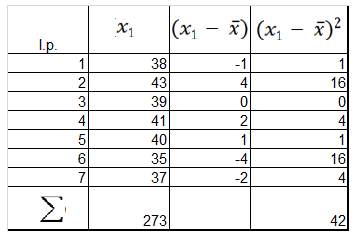 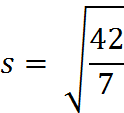 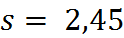 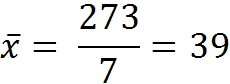 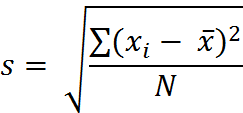 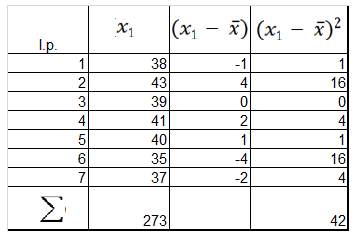 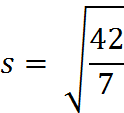 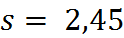 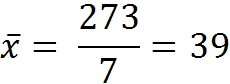 Przykład dla szeregu przedziałowego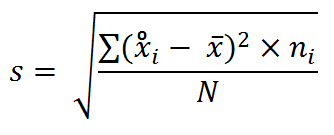 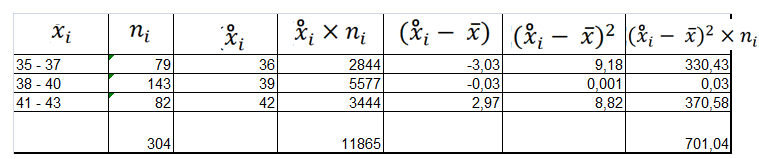 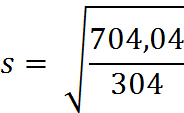 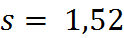 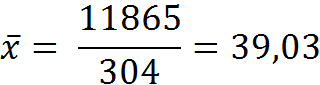 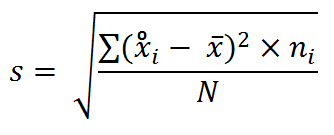 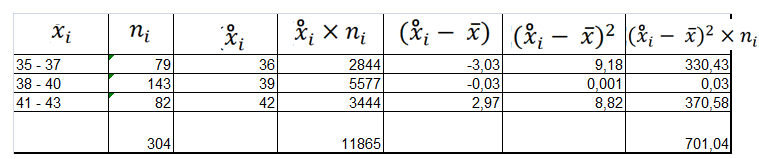 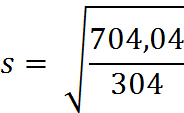 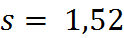 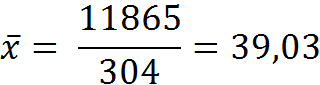 Wariancja:dla szeregów punktowych 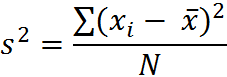 dla szeregów rozdzielczych  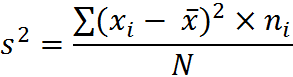 dla szeregów przedziałowych: 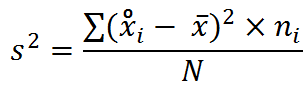 Klasyczny współczynnik zmienności:Współczynnik zmienności dla miar położenia:Skośność:123428909742345356208554673790520736793890341948001900145401910790416509875100727302042802760410057903840210180101841Xi1ni1Xi2ni2 114112 22223032632543042852152161261279798787∑141144dochód liczebność0 - 999201000 - 1999212000 - 2999153000 - 3999114000 - 49997 ∑740-2000402001 - 4000314001 - 600016powyżej 60004Xi Ani A18229839548456563872881296∑508Xini1 - 3354 - 6467 - 93110 - 122113 - 1511144Xi Ani A180291370484565638728815912∑483